ISS-USA OUTGOING CASE REFERRAL FORM COVER PAGE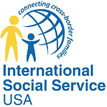 Instructions: Please type in each section, complete the information section which is specific to the service being requested.  Attach any information that may be relevant to the request.  ISS-USA requires a completed Case Referral Form before providing services. You may request only ONE service per referral form. In order to request multiple services you must complete additional referral forms.  NOTE: You only have to complete the first two pages of this form when you request an additional service for the same child(ren). OVERVIEW OF CASE If the child is presently being treated for any conditions as noted above please provide pertinent information about the child’s current medications, treatments, or therapies.  If the child is not currently receiving any treatment or medication you may not be required to provide additional documentation. NOTE: ISS-USA may, under certain circumstances, request additional information about the child. Persons involvedChild Information  (please include all children for whom service is needed)Child for whom service is being requested: 	[FAMILY NAME IN CAPITALS, first name]Gender:			Date and Place of Birth:		Civil status:  			[single, married with X, divorced, etc.]Nationality:			Address:			Phone number:	Sibling: 			[FAMILY NAME IN CAPITALS, first name]Date and Place of Birth:		Civil status:  			[single, married with X, divorced, etc.]Nationality:			Profession:			Address:			Phone number:			Sibling:				[FAMILY NAME IN CAPITALS, first name]Date and Place of Birth:		Civil status:  			[single, married with X, divorced, etc.]Nationality:			Profession:			Address:				Phone number:		People involved in the case in the country where you need services:Person 1:			[FAMILY NAME IN CAPITALS, first name]Date and Place of Birth:		Civil status:  			[single, married with X, divorced, etc.]Nationality:			Profession:			Address:			Phone number:	Relationship to child(ren) in Section 2.1:Person 2			[FAMILY NAME IN CAPITALS, first name]Date and Place of Birth:		Civil status:  			[single, married with X, divorced, etc.]Nationality:			Profession:			Address:			Phone number:			Relationship to child(ren) in Section 2.1:Person 3			[FAMILY NAME IN CAPITALS, first name]Date and Place of Birth:		Civil status:  			[single, married with X, divorced, etc.]Nationality:			Profession:			Address:				Phone number:			Relationship to child(ren) in Section 2.1:Background InformationChronological summary of client’s history of involvement with your agencyPermanency plan for the child(ren):Service Requested (Please note that you may request only one service per referral form. Additional services must be requested on an additional referral form)		[Clearly outline what service is exactly asked to the other country/state]Complete the following questions ONLY if you are requesting a home study, child welfare check, post-placement check or a PSA: Specific Areas of Concern About the Child[Clearly outline any behaviors, emotional or psychological issues, medical needs, etc. that could have an impact the caregivers ability to care for the child in the new environment. Include needs such as counseling, physical therapy, or access to medical care. Specific Areas of Concern About the Prospective Caregiver [Clearly outline any behaviors, emotional or psychological issues, medical needs, etc. from which the caregiver suffers that could have an impact the caregiver’s ability to care for the child. Include knowledge of any past substance abuse, or history as an abuser. If none are known should they be investigated?]Please e-mail the completed form to question@iss-usa.org.If you require additional assistance with this form, or have any questions, please contact our Intake Coordinator at 443-451-1219.Date:                  Date:                  Country Where Service is needed:       Country Where Service is needed:         New Referral  New Referral  Additional service(s) for existing case  Additional service(s) for existing caseISS-USA Case Number:       ISS-USA Case Number:       Case Name:                  Case Name:                  Person Referring the CasePerson Referring the CasePerson Referring the CasePerson Referring the CaseName:      Address:      City/State/Country:      Zip Code:Phone:      Email:      Name:      Address:      City/State/Country:      Zip Code:Phone:      Email:       Individual:       Agency (Please Specify):            Job Title:       Individual:       Agency (Please Specify):            Job Title:      Service RequestedService RequestedService RequestedService Requested Protective Service Alert Home Study Post Placement Follow-Up Child Welfare Check Criminal Background Check Child Abuse Registry Check International Adoption                              Reference Report Document Tracing  Person Tracing Child Resource Survey Translation Other (Please Specify):      Where is the child currently located (in which state/country)Are there any plans to move the child prior to the completion of the requested service:YES ____   NO____Where is the child currently located (in which state/country)Are there any plans to move the child prior to the completion of the requested service:YES ____   NO____Has anyone in this case been the subject of immigration enforcement? YES____   NO____Are there any pending court dates of which we should be aware? YES_____    NO____If yes, please list:SECTION I: Information on Person Receiving Services (Child or Adult)If involving more than one person; complete one for each.SECTION I: Information on Person Receiving Services (Child or Adult)If involving more than one person; complete one for each.SECTION I: Information on Person Receiving Services (Child or Adult)If involving more than one person; complete one for each.SECTION I: Information on Person Receiving Services (Child or Adult)If involving more than one person; complete one for each.A)Client Full Name:         Male                 Female  			Date of Birth (MM/DD/YYYY):         	Citizenship (if known):      Place of Birth:           A)Client Full Name:         Male                 Female  			Date of Birth (MM/DD/YYYY):         	Citizenship (if known):      Place of Birth:           Address:      Phone Number:      E-mail:      Address:      Phone Number:      E-mail:      B) Has the child been exposed to any of the following? (Check all that apply) Family Violence Community Violence Physical Abuse Emotional Abuse Sexual Abuse Neglect Drug/Alcohol Addiction Other (Please Specify):      B) Has the child been exposed to any of the following? (Check all that apply) Family Violence Community Violence Physical Abuse Emotional Abuse Sexual Abuse Neglect Drug/Alcohol Addiction Other (Please Specify):      B) Has the child been exposed to any of the following? (Check all that apply) Family Violence Community Violence Physical Abuse Emotional Abuse Sexual Abuse Neglect Drug/Alcohol Addiction Other (Please Specify):      B) Has the child been exposed to any of the following? (Check all that apply) Family Violence Community Violence Physical Abuse Emotional Abuse Sexual Abuse Neglect Drug/Alcohol Addiction Other (Please Specify):      C) Is the child currently being treated for any of the following? (Check all that apply)  Medical condition(s)                                                          Physical Health concern(s)	                                        Delays in psycho-social development        Mental Health concerns  	                                        Behavioral concerns	                                                      Other:C) Is the child currently being treated for any of the following? (Check all that apply)  Medical condition(s)                                                          Physical Health concern(s)	                                        Delays in psycho-social development        Mental Health concerns  	                                        Behavioral concerns	                                                      Other:D) Please list all therapeutic services and/or medications the child is currently taking related to subsection C:Specify:      Specify:      Specify:      Specify:      Specify:      Specify:      D) Please list all therapeutic services and/or medications the child is currently taking related to subsection C:Specify:      Specify:      Specify:      Specify:      Specify:      Specify:      